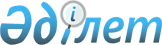 О представлении специалистам здравоохранения, образования, социального обеспечения, культуры, спорта и ветеринарии, прибывшим для работы и проживания в Жанибекском районе, подъемного пособия и социальной поддержки для приобретения или строительства жилья на 2012 год
					
			Утративший силу
			
			
		
					Решение Жанибекского районного маслихата Западно-Казахстанской области от 16 апреля 2012 года № 3-3. Зарегистрировано Департаментом юстиции Западно-Казахстанской области 4 мая 2012 года № 7-6-139. Утратило силу - решением Жанибекского районного маслихата Западно-Казахстанской области от 30 января 2013 года № 10-2      Сноска. Утратило силу - решением Жанибекского районного маслихата Западно-Казахстанской области от 30 января 2013 года № 10-2      В соответствии с Законами Республики Казахстан от 23 января 2001 года "О местном государственном управлении и самоуправлении в Республике Казахстан", от 8 июля 2005 года "О государственном регулировании развития агропромышленного комплекса и сельских территорий", постановлением Правительства Республики Казахстан от 18 февраля 2009 года № 183 "Об утверждении размеров и Правил предоставления мер социальной поддержки специалистам здравоохранения, образования, социального обеспечения, культуры и спорта, прибывшим для работы и проживания в сельские населенные пункты" районный маслихат РЕШИЛ:



      1. Предоставить на 2012 год специалистам здравоохранения, образования, социального обеспечения, культуры, спорта и ветеринарии прибывшим для работы и проживания в Жанибекский район подъемного пособия в сумме, равной семидесятикратному месячному расчетному показателю и социальную поддержку для приобретения или строительство жилья – бюджетный кредит в сумме, не превышающей одну тысячу пятисоткратный размер месячного расчетного показателя.



      2. Признать утратившими силу:

      1) решение Жанибекского районного маслихата от 24 декабря 2010 года № 29-3 "О предоставлении в 2011 году специалистам здравоохранения, образования, социального обеспечения, культуры и спорта, проживающим и работающим в сельской местности Жанибекского района, подъемного пособия и социальной поддержки для приобретения жилья" (зарегистрированное в реестре государственной регистрации нормативных правовых актов за № 7-6-116, опубликованное 1 февраля 2011 года в районной газете "Шұғыла" № 6);.

      2) решение Жанибекского районного маслихата от 25 августа 2011 года № 34-2 "О внесении изменений в решение Жанибекского районного маслихата от 24 декабря 2010 года № 29-3 "О предоставлении в 2011 году специалистам здравоохранения, образования, социального обеспечения, культуры и спорта, проживающим и работающим в сельской местности Жанибекского района, подъемного пособия и социальной поддержки для приобретения жилья" (зарегистрированное в реестре государственной регистрации нормативных правовых актов № 7-6-129, опубликованное 2 сентября 2011 года в районной газете "Шұғыла" № 36).



      3. Настоящее решение вводится в действие по истечении десяти календарных дней со дня первого официального опубликования.      Председатель сессии

      районого маслихата               Е. А. Утебалиев

      Секретарь районного маслихата    Т. З. Кадимов
					© 2012. РГП на ПХВ «Институт законодательства и правовой информации Республики Казахстан» Министерства юстиции Республики Казахстан
				